Knight of the Month-Col. Murl BaileyFamily of the Month-Rick and Pat LinnstaedterCouncil News:Reminder: NEW Meeting Time! KC Council 6366 regular council meeting will be held on Thursday, September 1, beginning at 6:30 PM, at St. Mary’s Parish Hall. A meal will be served.Reminder: The council will NOT be selling BBQ chicken plates during the month of September. Thank you to the eager beavers of our council for bringing in more bbq wood.Thank you to the Richard Neal family for making a custom handrail for our church altar.Message from our new worthy Financial Secretary: The 2022 annual dues are now payable. Annual dues are $24.00. Please check that your membership card matches the degree you have attained.  You can pay at our monthly council meetings or you may mail them direct to: Thomas Pivonka, 9105 State Highway 36 S, Caldwell, Texas 77836.If you have any KC news or want to make a memorial donation, contact Maurice Jurena at 979-324-4856 or my email, mrj_757@verizon.net or just drop it in the Sunday collection basket. Regarding the monthly newsletter, if you want to change from hard copy to email or vice versa, or address change, please contact me.Prayer ListLarry See, Milton Mynar, David Bonham, James Richardson, Glenn Spitzenberger, Frank Wolf, Martha Wolf, Richard Neal, Steve Wooten and wife, Margie Revilla Beaty, and Kathryn McManus. The core principles of our Knights of Columbus Council are: Charity, Unity, and Fraternity.  The KC’s motto is: “In Service to one, in Service to All.” Our Council’s Church Committee stands ready to provide spiritual support to any Knight who might be in need.  If you, or if you know of any Knight, who is sick or in need, please contact us at mrj_757@verizon.net.  The Council can provide home visits, Holy Communion, and powerful prayers.Knights of Columbus Memorial Scholarship Fund1. E D Perry by Nathan Ausley-$50.002. E D Perry by James and Janice Robertson-$25.003. E D Perry by Ted Dusek-$50.004. E D Perry by Hal and Mary Lou Alford-$25.005. E D Perry by Charlie and Julie Eubanks-$25.006. E D Perry by Janet Valigura-$50.007. E D Perry by Vance and Kathryn McManus-$100.008. E D Perry by John and Therese Kucera-$25.009. E D Perry by Hubert and Louemma Polansky-$50.0010. E D Perry by Frankie and Martha Wolf-$25.0011. Evelyn Verwold by Janet Valigura-$25.0012. Dennis Pivonka by James and Birdie Kristoff-$25.0013. Martin Olivarez Sr. by Connie Olivarez-$100.00KC Insurance Program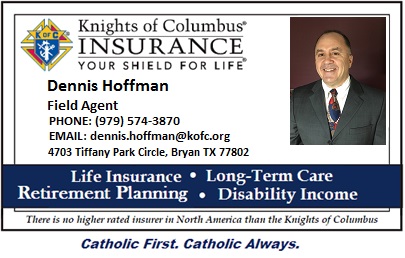 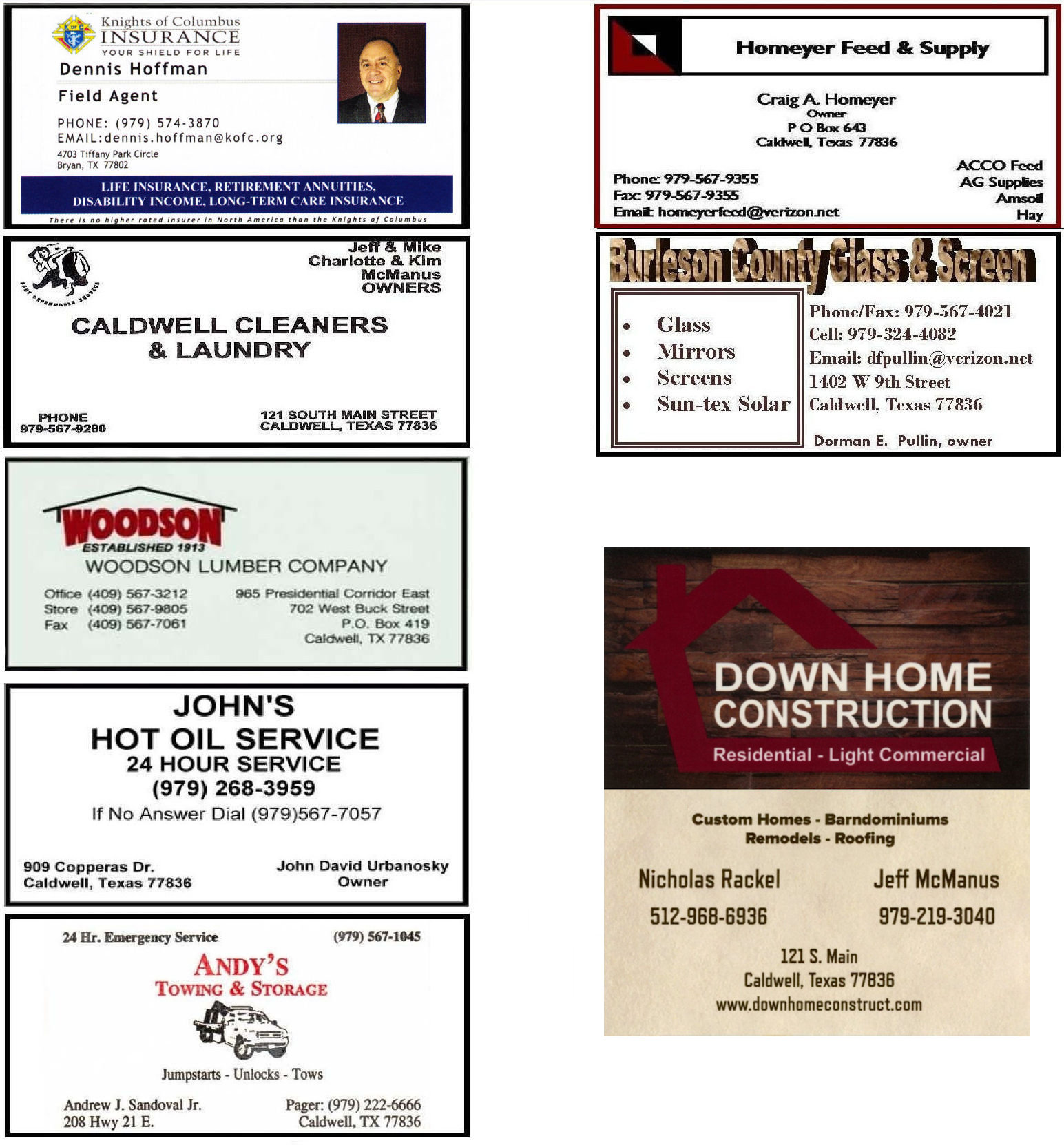 SundayMondayTuesdayWednesdayThursdayFridaySaturdaySeptember 1 KC Council Meeting6:30 PMJames Peiper, LeoSchubert2Dennis Engelmann34Josiah Barrow Wes Hancock 5 Labor DayVance McManus6 Charles Eubanks7Gene Wisniewski IV 8 Ernest Ofczarcak9 John KuceraHalcut AlfordRussell Hoelscher1011Fr. Melvin DornakThomas Hodges1213Donald Muzny14Christopher Olivarez15 1617Bennis SupakFranklin Karasek181920John Rosas21David Eldridge2223 Efrain GuerraLuis MartinezTravis Muzny2425Eduardo RamiezNathan Ausley26Craig Shupak27 Barry Buschmann2829Rick Linnstaedter30John Urbanosky